Maps & Directions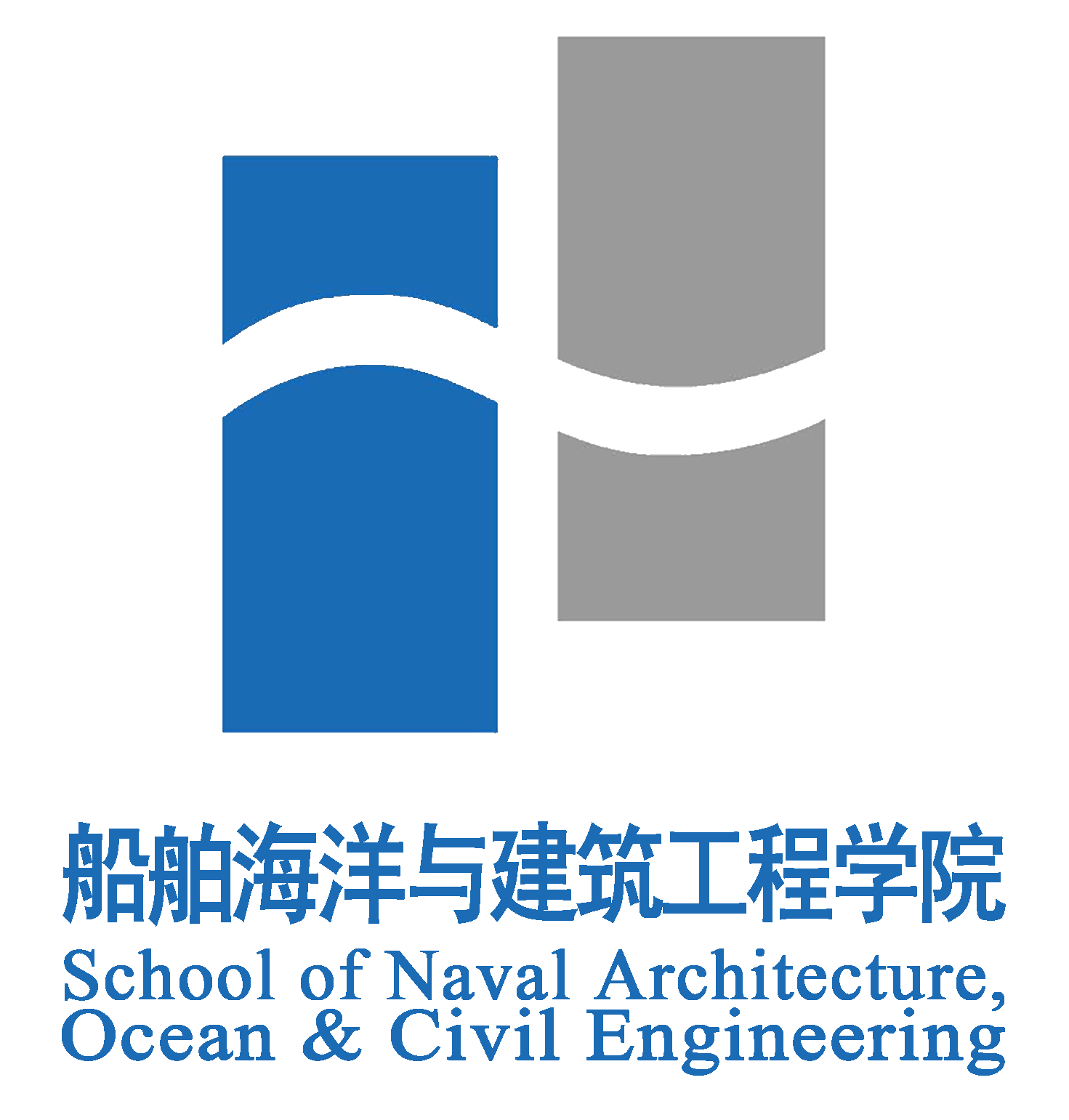 We are excited to welcome you to NAOCE！ Our LocationNAOCE is located in Ruth Mulan Chu Chao Building on SJTU Minhang Campus, which is on No. 800, Dongchuan Road, Minhang District, Shanghai.View SJTU Campus Map How to get to SJTU Minhang CampusBy public transportationA. Zizhu Hi-tech Park, Line 15 (Shanghai Metro System)Please get off at Zizhu Hi-tech Park Station, go out through Exit 7, then walk into the Campus at No. 3 East Gate (No. 5200, South Lianhua Road), and arrive at Ruth Mulan Chu Chao Building.B. SJTU Minhang campus is also close to Dongchuan Road Station, Line 5. Please get off at Dongchuan Road Station, go out through Exit 4, then take bus Jiangchuan No.3 or Jiangchuan No. 7 to the main gate of SJTU on No.800, Dongchuan Road, then take Minhang Campus Bus to Ruth Mulan Chu Chao Building.By driving or taxiPlease be aware the recommendation is only for your reference, there is more than one way to get to SJTU Minhang Campus, please take your way according to actual situation.From Pudong International AirportDepart from the airportShenjia Lake Highway (42.7km)Hujin Highway (640m)Jianchuan Road(1.5 km)Arrive at SJTU Minhang CampusDriving: about 49 km/46 minutes’Taxi: about 210 RMBFrom Hongqiao International Airport or Hongqiao Railway StationDepart from the airport or railway stationJiamin Overpass (17.4km)Shenjia Lake Highway (2km)Jianchuan Road (1km)Arrive at SJTU Minhang CampusDriving: about 27km/40 minutesTaxi: about 100 RMBFrom Shanghai Railway StationDepart from the railway stationInner Ring Overpass(11km) &Humin Overpass (7.5 km)Xinzhuang Overpass (2.2km) & Hujin Highway (9.2km)Jianchuan Road (1km)Arrive in SJTUDriving: about 35 km/1 hourTaxi: about 150RMBFrom Shanghai South Railway StationDepart from the railway stationHumin Overpass (4km) & Xinzhuang Overpass (2.2km)Hujin Highway (9.2km)Jianchuan Road (1km)Arrive at SJTU Minhang CampusDriving: 20km/1 hourTaxi: about 90 RMBFrom Xuhui CampusHumin Road(1km)North Caoxi Road (900m) & Humin Overpass (7.9km)Xizhuang Overpass (2.2km) & Hujin Overpass (9.2km)Jianchuan RoadArrive at SJTU Minhang CampusDriving: about 26km/1 hourTaxi: about 100 RMBHow to get to Ruth Mulan Chu Chao Building on Minhang CampusBy Minhang campus busYou may take the Minhang Campus Bus and get off at “School of Naval Architecture Ocean & Civil Engineering” stop.SJTU Xuhui←→Minhang campus shuttle busShuttle School BusPrice: 6 RMB / person / timeLodging OptionsAcademic Exchanges Center on SJTU Minhang CampusAddress: No. 800, Dongchuan Road, Minhang, Tel: 021-54740800All Seasons Hotel(SJTU Area)Address: No. 445, Humin Road, Minhang, Tel: 021-60296355Huhua International Hotel (Wujing Area)Address: No. 368, Jianchuan Road, Minhang, Tel: 021-64508999Huhua International Hotel (Heqing Road)Address: No. 300, Heqing Road, Minhang, Tel: 021-61268299Courtyard by Marriott Shanghai MinhangAddress: Building 3, No. 588, Zixing Road, Minhang, Tel: 021-32029000Mailing addressSchool of Naval Architecture Ocean & Civil Engineering Ruth Mulan Chu Chao Building, No. 800 Dongchuan Road, Minhang District, Shanghai, China. Postcode: 200240